/PREFEITURA MUNICIPAL DE RIBEIRÃO CORRENTEDEPARTAMENTO DE EDUCAÇÃOE.M.E.B. ”JORNALISTA GRANDUQUE JOSÉ”Rua Marechal Deodoro, 815, centro – Ribeirão Corrente-SP - CEP: 14.445-000 Fone: (16) 3749.1017Ato de Criação: Lei Municipal Nº 986, de 20 de março de 2008.Plano de Ensino – 2020Disciplina: ARTE	Professor: Romulo Conrado dos ReisPREFEITURA MUNICIPAL DE RIBEIRÃO CORRENTEDEPARTAMENTO DE EDUCAÇÃOE.M.E.B. ”JORNALISTA GRANDUQUE JOSÉ”Rua Marechal Deodoro, 815, centro – Ribeirão Corrente-SP - CEP: 14.445-000 Fone: (16) 3749.1017Ato de Criação: Lei Municipal Nº 986, de 20 de março de 2008.Plano de Ensino – 2020Disciplina: ARTE	Professor: Romulo Conrado dos ReisPREFEITURA MUNICIPAL DE RIBEIRÃO CORRENTEDEPARTAMENTO DE EDUCAÇÃOE.M.E.B. ”JORNALISTA GRANDUQUE JOSÉ”Rua Marechal Deodoro, 815, centro – Ribeirão Corrente-SP– CEP: 14.445-000 Fone: (16) 3749.1017Ato de Criação: Lei Municipal Nº 986, de 20 de março de 2008.Plano de Ensino – 2020Disciplina: ARTE	Professor: Romulo Conrado dos Reis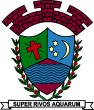 PREFEITURA MUNICIPAL DE RIBEIRÃO CORRENTEDEPARTAMENTO DE EDUCAÇÃOE.M.E.B. ”JORNALISTA GRANDUQUE JOSÉ”Rua Marechal Deodoro, 815, centro – Ribeirão Corrente-SP - CEP: 14.445-000 Fone: (16) 3749.1017Ato de Criação: Lei Municipal Nº 986, de 20 de março de 2008.Plano de Ensino – 2020Disciplina: ARTE	                                                     Professor: Juliano Euripedes da Silva Batista/PREFEITURA MUNICIPAL DE RIBEIRÃO CORRENTEDEPARTAMENTO DE EDUCAÇÃOE.M.E.B. ”JORNALISTA GRANDUQUE JOSÉ”Rua Marechal Deodoro, 815, centro – Ribeirão Corrente-SP - CEP: 14.445-000 Fone: (16) 3749.1017Ato de Criação: Lei Municipal Nº 986, de 20 de março de 2008.Plano de Ensino – 2020Disciplina:ARTE	Professor: Romulo Conrado dos ReisPREFEITURA MUNICIPAL DE RIBEIRÃO CORRENTEDEPARTAMENTO DE EDUCAÇÃOE.M.E.B. ”JORNALISTA GRANDUQUE JOSÉ”Rua Marechal Deodoro, 815, centro – Ribeirão Corrente-SP - CEP: 14.445-000 Fone: (16) 3749.1017Ato de Criação: Lei Municipal Nº 986, de 20 de março de 2008.Plano de Ensino – 2020Disciplina: ARTE	Professor: Romulo Conrado dos ReisPREFEITURA MUNICIPAL DE RIBEIRÃO CORRENTEDEPARTAMENTO DE EDUCAÇÃOE.M.E.B. ”JORNALISTA GRANDUQUE JOSÉ”Rua Marechal Deodoro, 815, centro – Ribeirão Corrente-SP– CEP: 14.445-000 Fone: (16) 3749.1017Ato de Criação: Lei Municipal Nº 986, de 20 de março de 2008.Plano de Ensino – 2020Disciplina: ARTE	Professor: Romulo Conrado dos Reis7° ANO- 1º BIMESTRE7° ANO- 1º BIMESTRE7° ANO- 1º BIMESTRE7° ANO- 1º BIMESTRELINGUAGENSOBJETO DE CONHECIMENTOHABILIDADESPRÁTICA DE TRABALHOMúsica-Coral de Músicas Tradicionais brasileiras- Contextos e práticas- Materialidades-Notação e registros musicais- Processo de criação(EF 69AR 16) – Analisar criticamente. Por meio da apreciação musical, usos e funções da musica em seus contextos de produção e circulação, relacionando as praticas musicais ás diferentes dimensões da vida social, cultural, política, histórica, econômica, estética e ética.(EF69 AR 17) Explorar e analisar, criticamente, diferentes meios e equipamentos culturais de circulação da musica e do conhecimento musical..(EF69 AR 21) Explorar e analisar fontes e materiais sonoros em praticas de composição/criação, execução e apreciaçãomusical, reconhecendo timbres e características de instrumentos musicais diversos.(EF 69AR 22) Explorar e identificar diferentes formas de registro musical (notação musical tradicional, partituras criativas e procedimentos da musica contemporânea ),bem como procedimentos e técnicas de registros e audiovisual.(EF69 AR 23) Explorar e criar improvisações, composições, arranjos, jingles, trilhas sonoras, entre outros, utilizando vozes, sons corporais e/ouinstrumentos acústicos ou eletrônicos, convencionais ou não convencionais, expressando ideias musicais de maneira individual colaborativa.Música-Coral de Músicas Tradicionais brasileiras- Contextos e práticas- Materialidades-Notação e registros musicais- Processo de criação(EF 69AR 16) – Analisar criticamente. Por meio da apreciação musical, usos e funções da musica em seus contextos de produção e circulação, relacionando as praticas musicais ás diferentes dimensões da vida social, cultural, política, histórica, econômica, estética e ética.(EF69 AR 17) Explorar e analisar, criticamente, diferentes meios e equipamentos culturais de circulação da musica e do conhecimento musical..(EF69 AR 21) Explorar e analisar fontes e materiais sonoros em praticas de composição/criação, execução e apreciaçãomusical, reconhecendo timbres e características de instrumentos musicais diversos.(EF 69AR 22) Explorar e identificar diferentes formas de registro musical (notação musical tradicional, partituras criativas e procedimentos da musica contemporânea ),bem como procedimentos e técnicas de registros e audiovisual.(EF69 AR 23) Explorar e criar improvisações, composições, arranjos, jingles, trilhas sonoras, entre outros, utilizando vozes, sons corporais e/ouinstrumentos acústicos ou eletrônicos, convencionais ou não convencionais, expressando ideias musicais de maneira individual colaborativa.- Repente, embolada  e o rap- Arte e (en)canto- Por dentro da música-Repertório cultural (Criar e encenar uma história coletiva)-Patrimônio cultural (criando laços, exercícios vocais, exercícios decanto, pesquisa e agrupamento).Música-Coral de Músicas Tradicionais brasileiras- Contextos e práticas- Materialidades-Notação e registros musicais- Processo de criação(EF 69AR 16) – Analisar criticamente. Por meio da apreciação musical, usos e funções da musica em seus contextos de produção e circulação, relacionando as praticas musicais ás diferentes dimensões da vida social, cultural, política, histórica, econômica, estética e ética.(EF69 AR 17) Explorar e analisar, criticamente, diferentes meios e equipamentos culturais de circulação da musica e do conhecimento musical..(EF69 AR 21) Explorar e analisar fontes e materiais sonoros em praticas de composição/criação, execução e apreciaçãomusical, reconhecendo timbres e características de instrumentos musicais diversos.(EF 69AR 22) Explorar e identificar diferentes formas de registro musical (notação musical tradicional, partituras criativas e procedimentos da musica contemporânea ),bem como procedimentos e técnicas de registros e audiovisual.(EF69 AR 23) Explorar e criar improvisações, composições, arranjos, jingles, trilhas sonoras, entre outros, utilizando vozes, sons corporais e/ouinstrumentos acústicos ou eletrônicos, convencionais ou não convencionais, expressando ideias musicais de maneira individual colaborativa.AVALIAÇÃOAVALIAÇÃOAVALIAÇÃOAVALIAÇÃO- Observação dos registros nos códigos verbais e não verbais para saber das apropriações, avanços e dificuldades dos alunos sobre os saberes;- Aulas expositivas e dialogadas;- Trabalhos diversos (individuais e em grupos)-Analise de imagens;-Intervenções; -  Desenhos;- Avaliação escrita e contínua;- Pesquisa; - Exercícios.- Observação dos registros nos códigos verbais e não verbais para saber das apropriações, avanços e dificuldades dos alunos sobre os saberes;- Aulas expositivas e dialogadas;- Trabalhos diversos (individuais e em grupos)-Analise de imagens;-Intervenções; -  Desenhos;- Avaliação escrita e contínua;- Pesquisa; - Exercícios.- Observação dos registros nos códigos verbais e não verbais para saber das apropriações, avanços e dificuldades dos alunos sobre os saberes;- Aulas expositivas e dialogadas;- Trabalhos diversos (individuais e em grupos)-Analise de imagens;-Intervenções; -  Desenhos;- Avaliação escrita e contínua;- Pesquisa; - Exercícios.- Observação dos registros nos códigos verbais e não verbais para saber das apropriações, avanços e dificuldades dos alunos sobre os saberes;- Aulas expositivas e dialogadas;- Trabalhos diversos (individuais e em grupos)-Analise de imagens;-Intervenções; -  Desenhos;- Avaliação escrita e contínua;- Pesquisa; - Exercícios.7° ANO- 2º BIMESTRE7° ANO- 2º BIMESTRE7° ANO- 2º BIMESTRE7° ANO- 2º BIMESTRELINGUAGENSOBJETO DE CONHECIMENTOHABILIDADESPRÁTICA DE TRABALHOCriação e produção de curta-metragem Pesquisas RegistroArte Pública Teatro de ruaArte de rua brasileira -Cordel, embolada, repente, mamulengo.Elementos do teatro-Espaço cênico, palco, teatro de caixa, teatro de arena.Historia do teatro do século XX- Teatro Épico, Teatro de Arena, teatro Oprimido.Espaço cultural do Brasil.(EF69AR03) Analisar situações nas quais as linguagens das artes visuais se integram  as linguagens audiovisuais(cinema, animações, vídeos etc.), gráficas (capas de livros, ilustrações de textos diversos etc.) cenográficas, cenográficas, musicais etc.(EF69AR19)Identificar e analisar diferentes estilos musicais, contextualizando-os no tempo e no espaço, de modo a aprimorar a capacidade de apreciação da estética musical.(EF69AR24) Reconhecere apreciar artistas e grupos de teatro brasileiros e estrangeiros de diferentes épocas, investigando os modos de criação, produção, divulgação, circulação e organização da atuação profissional em teatro.(EF69AR25) Identificar e analisar diferentes estilos cênicos, contextualizando-os no tempo e no espaço de modo a aprimorar a capacidade de apreciação da estética teatral.(EF69AR26) Explorar diferentes elementos envolvidos na composição dos acontecimentos cênicos (figurinos, adereços, cenário, iluminação e sonoplastia).(EF69AR27) Pesquisar e criar formas de dramaturgias e espaços cênicos para o acontecimento teatral, em diálogo com teatro contemporâneo.(EF69AR28) investigar e experimentar diferentes funções teatrais e discutir os limites e desafios do trabalho artístico coletivo e colaborativo.(EF69AR29) Experimentar a gestualidade e as construções corporais e vocais de maneira imaginativa na improvisação teatral e no jogo cênico.(EF69AR30) Compor improvisações e acontecimentos cênicos com base em textos dramáticos ou outros estímulos (musica, imagens, objetos etc.) caracterizando personagens ( com figurinos e adereços ), cenário, iluminação e sonoplastia e considerando a relação com o espectador.(EF69AR31) Relacionar as praticas artísticas ás diferentes dimensões da vida social, cultural,política, histórica, econômica,estética e ética.Jogos TeatraisTexto criticoProdução de uma encenação teatralPesquisas RegistroCriação e produção de curta-metragem Pesquisas RegistroArte Pública Teatro de ruaArte de rua brasileira -Cordel, embolada, repente, mamulengo.Elementos do teatro-Espaço cênico, palco, teatro de caixa, teatro de arena.Historia do teatro do século XX- Teatro Épico, Teatro de Arena, teatro Oprimido.Espaço cultural do Brasil.(EF69AR03) Analisar situações nas quais as linguagens das artes visuais se integram  as linguagens audiovisuais(cinema, animações, vídeos etc.), gráficas (capas de livros, ilustrações de textos diversos etc.) cenográficas, cenográficas, musicais etc.(EF69AR19)Identificar e analisar diferentes estilos musicais, contextualizando-os no tempo e no espaço, de modo a aprimorar a capacidade de apreciação da estética musical.(EF69AR24) Reconhecere apreciar artistas e grupos de teatro brasileiros e estrangeiros de diferentes épocas, investigando os modos de criação, produção, divulgação, circulação e organização da atuação profissional em teatro.(EF69AR25) Identificar e analisar diferentes estilos cênicos, contextualizando-os no tempo e no espaço de modo a aprimorar a capacidade de apreciação da estética teatral.(EF69AR26) Explorar diferentes elementos envolvidos na composição dos acontecimentos cênicos (figurinos, adereços, cenário, iluminação e sonoplastia).(EF69AR27) Pesquisar e criar formas de dramaturgias e espaços cênicos para o acontecimento teatral, em diálogo com teatro contemporâneo.(EF69AR28) investigar e experimentar diferentes funções teatrais e discutir os limites e desafios do trabalho artístico coletivo e colaborativo.(EF69AR29) Experimentar a gestualidade e as construções corporais e vocais de maneira imaginativa na improvisação teatral e no jogo cênico.(EF69AR30) Compor improvisações e acontecimentos cênicos com base em textos dramáticos ou outros estímulos (musica, imagens, objetos etc.) caracterizando personagens ( com figurinos e adereços ), cenário, iluminação e sonoplastia e considerando a relação com o espectador.(EF69AR31) Relacionar as praticas artísticas ás diferentes dimensões da vida social, cultural,política, histórica, econômica,estética e ética.Criação e produção de curta-metragem Pesquisas RegistroArte Pública Teatro de ruaArte de rua brasileira -Cordel, embolada, repente, mamulengo.Elementos do teatro-Espaço cênico, palco, teatro de caixa, teatro de arena.Historia do teatro do século XX- Teatro Épico, Teatro de Arena, teatro Oprimido.Espaço cultural do Brasil.(EF69AR03) Analisar situações nas quais as linguagens das artes visuais se integram  as linguagens audiovisuais(cinema, animações, vídeos etc.), gráficas (capas de livros, ilustrações de textos diversos etc.) cenográficas, cenográficas, musicais etc.(EF69AR19)Identificar e analisar diferentes estilos musicais, contextualizando-os no tempo e no espaço, de modo a aprimorar a capacidade de apreciação da estética musical.(EF69AR24) Reconhecere apreciar artistas e grupos de teatro brasileiros e estrangeiros de diferentes épocas, investigando os modos de criação, produção, divulgação, circulação e organização da atuação profissional em teatro.(EF69AR25) Identificar e analisar diferentes estilos cênicos, contextualizando-os no tempo e no espaço de modo a aprimorar a capacidade de apreciação da estética teatral.(EF69AR26) Explorar diferentes elementos envolvidos na composição dos acontecimentos cênicos (figurinos, adereços, cenário, iluminação e sonoplastia).(EF69AR27) Pesquisar e criar formas de dramaturgias e espaços cênicos para o acontecimento teatral, em diálogo com teatro contemporâneo.(EF69AR28) investigar e experimentar diferentes funções teatrais e discutir os limites e desafios do trabalho artístico coletivo e colaborativo.(EF69AR29) Experimentar a gestualidade e as construções corporais e vocais de maneira imaginativa na improvisação teatral e no jogo cênico.(EF69AR30) Compor improvisações e acontecimentos cênicos com base em textos dramáticos ou outros estímulos (musica, imagens, objetos etc.) caracterizando personagens ( com figurinos e adereços ), cenário, iluminação e sonoplastia e considerando a relação com o espectador.(EF69AR31) Relacionar as praticas artísticas ás diferentes dimensões da vida social, cultural,política, histórica, econômica,estética e ética.AVALIAÇÃOAVALIAÇÃOAVALIAÇÃOAVALIAÇÃOObservação dos registros nos códigos verbais e não verbais para saber das apropriações, avanços e dificuldades dos alunos sobre os saberes;- Aulas expositivas e dialogadas;- Trabalhos diversos (individuais e em grupos)-Analise de imagens;-Intervenções; -  Desenhos;- Avaliação escrita e contínua;- Pesquisa; - ExercíciosObservação dos registros nos códigos verbais e não verbais para saber das apropriações, avanços e dificuldades dos alunos sobre os saberes;- Aulas expositivas e dialogadas;- Trabalhos diversos (individuais e em grupos)-Analise de imagens;-Intervenções; -  Desenhos;- Avaliação escrita e contínua;- Pesquisa; - ExercíciosObservação dos registros nos códigos verbais e não verbais para saber das apropriações, avanços e dificuldades dos alunos sobre os saberes;- Aulas expositivas e dialogadas;- Trabalhos diversos (individuais e em grupos)-Analise de imagens;-Intervenções; -  Desenhos;- Avaliação escrita e contínua;- Pesquisa; - ExercíciosObservação dos registros nos códigos verbais e não verbais para saber das apropriações, avanços e dificuldades dos alunos sobre os saberes;- Aulas expositivas e dialogadas;- Trabalhos diversos (individuais e em grupos)-Analise de imagens;-Intervenções; -  Desenhos;- Avaliação escrita e contínua;- Pesquisa; - Exercícios7° ANO- 3º BIMESTRE7° ANO- 3º BIMESTRE7° ANO- 3º BIMESTRE7° ANO- 3º BIMESTRELINGUAGENSOBJETO DE CONHECIMENTOHABILIDADESPRÁTICA DE TRABALHOEntrevista Resgate de canções e coreografias de festejosPesquisas Registros.Danças brasileiras Danças e brincadeiras tradicionais brasileirasFrevo, dança do coco, jongo.Passos das danças – frevo, dança do coco, jongo.Historias das folias brasileiras – Ciclos carnavalesco, junino e natalino.Movimento Armorial .Bumba meu Boi.(EF69AR01) Pesquisar, apreciar e analisar formas distintas das artes visuais tradicionais e contemporâneas, em obras de artistas brasileiros e estrangeiros de diferentes épocas e em diferentes matrizes estéticas e culturais, de modo a ampliar a experiência com diferentes contextos e praticam artístico-visuais e cultivar a percepção, o imaginário, a capacidade de simbolizar e o repertorio imagético.(EF69AR02) Pesquisar e analisar diferentes estilos visuais, contextualizando no tempo e no espaço.(EF69AR09) Pesquisar e analisar diferentes formas de expressão, representação e encenação da dança de artistas e grupos brasileiros e estrangeiros de diferentes épocas.(EF69AR10) Explorar elementos construtivos do movimento cotidiano e do movimento dançado, abordando, criticamente, o desenvolvimento das formas da dança em sua historia tradicional e contemporânea.(EF69AR12) Investigar e experimentar procedimentos de improvisação e criação do movimento como fonte para a construção de vocabulários e repertórios Próprio.(EF69AR13) Investigar brincadeiras, jogos, danças coletivas e outras práticas de dança de diferentes matrizes estéticas e culturais como referencia para a criação e a composição de danças autorais, individualmente em grupo.(EF69AR14) Analisar e experimentar diferentes elementos (figurino, iluminação, cenário, trilha sonora etc.) e espaços (convencionais e não convencionais) para composição cênica e apresentação coreográfica.(EF69AR15) Discutir as experiências pessoais e coletivas em dança vivenciadas na escola e em outros contextos, problematizando estereótipos e preconceitos.(EF69AR31) Relacionar as praticas artísticas ás diferentes dimensões da vida social, cultural, política, histórica, econômica, e ética. (EF69AR32) Analisar e explorar, em projetos temáticos, as relações processuais entre diversas linguagens artísticas. (EF69AR33) Analisar aspectos históricos, sociais e políticos da produção artística, problematizando as narrativas eurocêntricas e as diversas categorizações da arte (arte, artesanato, folclore, design etc).(EF69AR34) Analisar e valorizar o patrimônio cultural, e imaterial, de culturas diversas, em especial a brasileira, incluindo suas matrizes indígenas, africanas e europeias, de diferentes épocas, e favorecendo a construção de vocabulários e repertórios relativos ás diferentes linguagens artística.Exercícios de consciência  corporal.Texto crítico Criação de espetáculo de dança baseado nas danças tradicionais brasileirasPesquisasRegistrosEntrevista Resgate de canções e coreografias de festejosPesquisas Registros.Danças brasileiras Danças e brincadeiras tradicionais brasileirasFrevo, dança do coco, jongo.Passos das danças – frevo, dança do coco, jongo.Historias das folias brasileiras – Ciclos carnavalesco, junino e natalino.Movimento Armorial .Bumba meu Boi.(EF69AR01) Pesquisar, apreciar e analisar formas distintas das artes visuais tradicionais e contemporâneas, em obras de artistas brasileiros e estrangeiros de diferentes épocas e em diferentes matrizes estéticas e culturais, de modo a ampliar a experiência com diferentes contextos e praticam artístico-visuais e cultivar a percepção, o imaginário, a capacidade de simbolizar e o repertorio imagético.(EF69AR02) Pesquisar e analisar diferentes estilos visuais, contextualizando no tempo e no espaço.(EF69AR09) Pesquisar e analisar diferentes formas de expressão, representação e encenação da dança de artistas e grupos brasileiros e estrangeiros de diferentes épocas.(EF69AR10) Explorar elementos construtivos do movimento cotidiano e do movimento dançado, abordando, criticamente, o desenvolvimento das formas da dança em sua historia tradicional e contemporânea.(EF69AR12) Investigar e experimentar procedimentos de improvisação e criação do movimento como fonte para a construção de vocabulários e repertórios Próprio.(EF69AR13) Investigar brincadeiras, jogos, danças coletivas e outras práticas de dança de diferentes matrizes estéticas e culturais como referencia para a criação e a composição de danças autorais, individualmente em grupo.(EF69AR14) Analisar e experimentar diferentes elementos (figurino, iluminação, cenário, trilha sonora etc.) e espaços (convencionais e não convencionais) para composição cênica e apresentação coreográfica.(EF69AR15) Discutir as experiências pessoais e coletivas em dança vivenciadas na escola e em outros contextos, problematizando estereótipos e preconceitos.(EF69AR31) Relacionar as praticas artísticas ás diferentes dimensões da vida social, cultural, política, histórica, econômica, e ética. (EF69AR32) Analisar e explorar, em projetos temáticos, as relações processuais entre diversas linguagens artísticas. (EF69AR33) Analisar aspectos históricos, sociais e políticos da produção artística, problematizando as narrativas eurocêntricas e as diversas categorizações da arte (arte, artesanato, folclore, design etc).(EF69AR34) Analisar e valorizar o patrimônio cultural, e imaterial, de culturas diversas, em especial a brasileira, incluindo suas matrizes indígenas, africanas e europeias, de diferentes épocas, e favorecendo a construção de vocabulários e repertórios relativos ás diferentes linguagens artística.Entrevista Resgate de canções e coreografias de festejosPesquisas Registros.Danças brasileiras Danças e brincadeiras tradicionais brasileirasFrevo, dança do coco, jongo.Passos das danças – frevo, dança do coco, jongo.Historias das folias brasileiras – Ciclos carnavalesco, junino e natalino.Movimento Armorial .Bumba meu Boi.(EF69AR01) Pesquisar, apreciar e analisar formas distintas das artes visuais tradicionais e contemporâneas, em obras de artistas brasileiros e estrangeiros de diferentes épocas e em diferentes matrizes estéticas e culturais, de modo a ampliar a experiência com diferentes contextos e praticam artístico-visuais e cultivar a percepção, o imaginário, a capacidade de simbolizar e o repertorio imagético.(EF69AR02) Pesquisar e analisar diferentes estilos visuais, contextualizando no tempo e no espaço.(EF69AR09) Pesquisar e analisar diferentes formas de expressão, representação e encenação da dança de artistas e grupos brasileiros e estrangeiros de diferentes épocas.(EF69AR10) Explorar elementos construtivos do movimento cotidiano e do movimento dançado, abordando, criticamente, o desenvolvimento das formas da dança em sua historia tradicional e contemporânea.(EF69AR12) Investigar e experimentar procedimentos de improvisação e criação do movimento como fonte para a construção de vocabulários e repertórios Próprio.(EF69AR13) Investigar brincadeiras, jogos, danças coletivas e outras práticas de dança de diferentes matrizes estéticas e culturais como referencia para a criação e a composição de danças autorais, individualmente em grupo.(EF69AR14) Analisar e experimentar diferentes elementos (figurino, iluminação, cenário, trilha sonora etc.) e espaços (convencionais e não convencionais) para composição cênica e apresentação coreográfica.(EF69AR15) Discutir as experiências pessoais e coletivas em dança vivenciadas na escola e em outros contextos, problematizando estereótipos e preconceitos.(EF69AR31) Relacionar as praticas artísticas ás diferentes dimensões da vida social, cultural, política, histórica, econômica, e ética. (EF69AR32) Analisar e explorar, em projetos temáticos, as relações processuais entre diversas linguagens artísticas. (EF69AR33) Analisar aspectos históricos, sociais e políticos da produção artística, problematizando as narrativas eurocêntricas e as diversas categorizações da arte (arte, artesanato, folclore, design etc).(EF69AR34) Analisar e valorizar o patrimônio cultural, e imaterial, de culturas diversas, em especial a brasileira, incluindo suas matrizes indígenas, africanas e europeias, de diferentes épocas, e favorecendo a construção de vocabulários e repertórios relativos ás diferentes linguagens artística.AVALIAÇÃOAVALIAÇÃOAVALIAÇÃOAVALIAÇÃOObservação dos registros nos códigos verbais e não verbais para saber das apropriações, avanços e dificuldades dos alunos sobre os saberes;- Aulas expositivas e dialogadas;- Trabalhos diversos (individuais e em grupos)-Analise de imagens;-Intervenções; -  Desenhos;- Avaliação escrita e contínua;- Pesquisa; - ExercíciosObservação dos registros nos códigos verbais e não verbais para saber das apropriações, avanços e dificuldades dos alunos sobre os saberes;- Aulas expositivas e dialogadas;- Trabalhos diversos (individuais e em grupos)-Analise de imagens;-Intervenções; -  Desenhos;- Avaliação escrita e contínua;- Pesquisa; - ExercíciosObservação dos registros nos códigos verbais e não verbais para saber das apropriações, avanços e dificuldades dos alunos sobre os saberes;- Aulas expositivas e dialogadas;- Trabalhos diversos (individuais e em grupos)-Analise de imagens;-Intervenções; -  Desenhos;- Avaliação escrita e contínua;- Pesquisa; - ExercíciosObservação dos registros nos códigos verbais e não verbais para saber das apropriações, avanços e dificuldades dos alunos sobre os saberes;- Aulas expositivas e dialogadas;- Trabalhos diversos (individuais e em grupos)-Analise de imagens;-Intervenções; -  Desenhos;- Avaliação escrita e contínua;- Pesquisa; - ExercíciosPREFEITURA MUNICIPAL DE RIBEIRÃO CORRENTEDEPARTAMENTO DE EDUCAÇÃOE.M.E.B. ”JORNALISTA GRANDUQUE JOSÉ”Rua Marechal Deodoro, 815, centro – Ribeirão Corrente-SP - CEP: 14.445-000 Fone: (16) 3749.1017Ato de Criação: Lei Municipal Nº 986, de 20 de março de 2008.Plano de Ensino – 2020Disciplina: ARTE	Professor: Romulo Conrado dos Reis7° ANO- 4º BIMESTREPREFEITURA MUNICIPAL DE RIBEIRÃO CORRENTEDEPARTAMENTO DE EDUCAÇÃOE.M.E.B. ”JORNALISTA GRANDUQUE JOSÉ”Rua Marechal Deodoro, 815, centro – Ribeirão Corrente-SP - CEP: 14.445-000 Fone: (16) 3749.1017Ato de Criação: Lei Municipal Nº 986, de 20 de março de 2008.Plano de Ensino – 2020Disciplina: ARTE	Professor: Romulo Conrado dos Reis7° ANO- 4º BIMESTREPREFEITURA MUNICIPAL DE RIBEIRÃO CORRENTEDEPARTAMENTO DE EDUCAÇÃOE.M.E.B. ”JORNALISTA GRANDUQUE JOSÉ”Rua Marechal Deodoro, 815, centro – Ribeirão Corrente-SP - CEP: 14.445-000 Fone: (16) 3749.1017Ato de Criação: Lei Municipal Nº 986, de 20 de março de 2008.Plano de Ensino – 2020Disciplina: ARTE	Professor: Romulo Conrado dos Reis7° ANO- 4º BIMESTREPREFEITURA MUNICIPAL DE RIBEIRÃO CORRENTEDEPARTAMENTO DE EDUCAÇÃOE.M.E.B. ”JORNALISTA GRANDUQUE JOSÉ”Rua Marechal Deodoro, 815, centro – Ribeirão Corrente-SP - CEP: 14.445-000 Fone: (16) 3749.1017Ato de Criação: Lei Municipal Nº 986, de 20 de março de 2008.Plano de Ensino – 2020Disciplina: ARTE	Professor: Romulo Conrado dos Reis7° ANO- 4º BIMESTRELINGUAGENSOBJETO DE CONHECIMENTOHABILIDADESPRÁTICA DE TRABALHOAnalisar  os elementos construtivos das artes visuais -Ponto, linha,forma, direção, cor, tom,escala e dimensão Festejos BrasileirosFolia de Reis Apresentação de festejoPesquisasRegistros(EF69AR01) Pesquisar, apreciar e analisar formas distintas das artes visuais tradicionais e contemporâneas, em obras de artistas brasileiros e estrangeiros de diferentes épocas e em diferentes matrizes estéticas e culturais, de modo a ampliar a experiência com diferentes contextos e praticam artístico-visuais e cultivar a percepção, o imaginário, a capacidade de simbolizar e o repertorio imagético.(EF69AR08) Diferenciar as categorias de artistas, artesãos, produtor cultural, curador, designer, entre outra, estabelecendo relações entre os profissionais do sistema das artes visuais.(EF69AR16) Analisar criticamente, por meio da apreciação musical,usos e funções da musica em seus contextos de produção e circulação, relacionando as praticas musicais ás diferentes dimensões da vida social, cultural, política, histórica, econômica,estética e ética.(EF69AR17) Explorar e analisar, criticamente, diferentes meios e equipamentos culturais de circulação da musica e do conhecimento musical.(EF69AR18) Reconhecer e apreciar o papel de músicos e grupos de música brasileiros e estrangeiros que contribuíram para o desenvolvimento de formas e gêneros musicais.(EF69AR19) Identificar e analisar diferentes estilos musicais, contextualizando-os no tempo e no espaço, de modo a aprimorar a capacidade de apreciação da estética musical.(EF69AR20) Explorar e analisar elementos construtivos da musica (altura, intensidade, timbre, melodia, ritmo etc). por meio de recursos tecnológicos ( games e plataformas digitais), jogos canções e praticas diversas de composição/criação, execução e apreciação musical.(EF69AR21) Explorar e analisar fontes e materiais sonoros em praticas de composição/criação, execução e apreciação musical, reconhecendo timbres e características de instrumentos musicais diversos.(EF 69AR 22) Explorar e identificar diferentes formas de registro musical (notação musical tradicional, partituras criativas e procedimentos da musica contemporânea ),bem como procedimentos e técnicas de registros e audiovisual(EF69 AR 23) Explorar e criar improvisações, composições, arranjos, jingles, trilhas sonoras, entre outros, utilizando vozes, sons corporais e/ouinstrumentos acústicos ou eletrônicos, convencionais ou não convencionais, expressando ideias musicais de maneira individualcolaborativa.(EF69AR24) Reconhecer e apreciar artistas e grupos de teatro brasileiros e estrangeiros de diferentes épocas, investigando os modos de criação, produção, divulgação, circulação e organização da atuação profissional em teatro.(EF69AR30) Compor improvisações e acontecimentos cênicos com base em textos dramáticos ou outros estímulos (musica, imagens, objetos etc.) caracterizando personagens ( com figurinos e adereços ), cenário, iluminação e sonoplastia e considerando a relação com o espectador.(EF69AR31) Relacionar as pratica artísticas ás diferentes dimensões da vida social, cultural, política, histórica, econômica, e ética. (EF69AR33) Analisar aspectos históricos, sociais e políticos da produção artística, problematizando as narrativas eurocêntricas e as diversas categorizações da arte (arte, artesanato, folclore, design etc).(EF69AR34) Analisar e valorizar o patrimônio cultural, e imaterial, de culturas diversas, em especial a brasileira, incluindo suas matrizes indígenas, africanas e europeias, de diferentes épocas, e favorecendo a construção de vocabulários e repertórios relativos ás diferentes linguagens artísticasJogos musicais Exercíciosde notação sonoraTexto crítico Apresentação de canto coralPesquisasRegistroAnalisar  os elementos construtivos das artes visuais -Ponto, linha,forma, direção, cor, tom,escala e dimensão Festejos BrasileirosFolia de Reis Apresentação de festejoPesquisasRegistros(EF69AR01) Pesquisar, apreciar e analisar formas distintas das artes visuais tradicionais e contemporâneas, em obras de artistas brasileiros e estrangeiros de diferentes épocas e em diferentes matrizes estéticas e culturais, de modo a ampliar a experiência com diferentes contextos e praticam artístico-visuais e cultivar a percepção, o imaginário, a capacidade de simbolizar e o repertorio imagético.(EF69AR08) Diferenciar as categorias de artistas, artesãos, produtor cultural, curador, designer, entre outra, estabelecendo relações entre os profissionais do sistema das artes visuais.(EF69AR16) Analisar criticamente, por meio da apreciação musical,usos e funções da musica em seus contextos de produção e circulação, relacionando as praticas musicais ás diferentes dimensões da vida social, cultural, política, histórica, econômica,estética e ética.(EF69AR17) Explorar e analisar, criticamente, diferentes meios e equipamentos culturais de circulação da musica e do conhecimento musical.(EF69AR18) Reconhecer e apreciar o papel de músicos e grupos de música brasileiros e estrangeiros que contribuíram para o desenvolvimento de formas e gêneros musicais.(EF69AR19) Identificar e analisar diferentes estilos musicais, contextualizando-os no tempo e no espaço, de modo a aprimorar a capacidade de apreciação da estética musical.(EF69AR20) Explorar e analisar elementos construtivos da musica (altura, intensidade, timbre, melodia, ritmo etc). por meio de recursos tecnológicos ( games e plataformas digitais), jogos canções e praticas diversas de composição/criação, execução e apreciação musical.(EF69AR21) Explorar e analisar fontes e materiais sonoros em praticas de composição/criação, execução e apreciação musical, reconhecendo timbres e características de instrumentos musicais diversos.(EF 69AR 22) Explorar e identificar diferentes formas de registro musical (notação musical tradicional, partituras criativas e procedimentos da musica contemporânea ),bem como procedimentos e técnicas de registros e audiovisual(EF69 AR 23) Explorar e criar improvisações, composições, arranjos, jingles, trilhas sonoras, entre outros, utilizando vozes, sons corporais e/ouinstrumentos acústicos ou eletrônicos, convencionais ou não convencionais, expressando ideias musicais de maneira individualcolaborativa.(EF69AR24) Reconhecer e apreciar artistas e grupos de teatro brasileiros e estrangeiros de diferentes épocas, investigando os modos de criação, produção, divulgação, circulação e organização da atuação profissional em teatro.(EF69AR30) Compor improvisações e acontecimentos cênicos com base em textos dramáticos ou outros estímulos (musica, imagens, objetos etc.) caracterizando personagens ( com figurinos e adereços ), cenário, iluminação e sonoplastia e considerando a relação com o espectador.(EF69AR31) Relacionar as pratica artísticas ás diferentes dimensões da vida social, cultural, política, histórica, econômica, e ética. (EF69AR33) Analisar aspectos históricos, sociais e políticos da produção artística, problematizando as narrativas eurocêntricas e as diversas categorizações da arte (arte, artesanato, folclore, design etc).(EF69AR34) Analisar e valorizar o patrimônio cultural, e imaterial, de culturas diversas, em especial a brasileira, incluindo suas matrizes indígenas, africanas e europeias, de diferentes épocas, e favorecendo a construção de vocabulários e repertórios relativos ás diferentes linguagens artísticasAnalisar  os elementos construtivos das artes visuais -Ponto, linha,forma, direção, cor, tom,escala e dimensão Festejos BrasileirosFolia de Reis Apresentação de festejoPesquisasRegistros(EF69AR01) Pesquisar, apreciar e analisar formas distintas das artes visuais tradicionais e contemporâneas, em obras de artistas brasileiros e estrangeiros de diferentes épocas e em diferentes matrizes estéticas e culturais, de modo a ampliar a experiência com diferentes contextos e praticam artístico-visuais e cultivar a percepção, o imaginário, a capacidade de simbolizar e o repertorio imagético.(EF69AR08) Diferenciar as categorias de artistas, artesãos, produtor cultural, curador, designer, entre outra, estabelecendo relações entre os profissionais do sistema das artes visuais.(EF69AR16) Analisar criticamente, por meio da apreciação musical,usos e funções da musica em seus contextos de produção e circulação, relacionando as praticas musicais ás diferentes dimensões da vida social, cultural, política, histórica, econômica,estética e ética.(EF69AR17) Explorar e analisar, criticamente, diferentes meios e equipamentos culturais de circulação da musica e do conhecimento musical.(EF69AR18) Reconhecer e apreciar o papel de músicos e grupos de música brasileiros e estrangeiros que contribuíram para o desenvolvimento de formas e gêneros musicais.(EF69AR19) Identificar e analisar diferentes estilos musicais, contextualizando-os no tempo e no espaço, de modo a aprimorar a capacidade de apreciação da estética musical.(EF69AR20) Explorar e analisar elementos construtivos da musica (altura, intensidade, timbre, melodia, ritmo etc). por meio de recursos tecnológicos ( games e plataformas digitais), jogos canções e praticas diversas de composição/criação, execução e apreciação musical.(EF69AR21) Explorar e analisar fontes e materiais sonoros em praticas de composição/criação, execução e apreciação musical, reconhecendo timbres e características de instrumentos musicais diversos.(EF 69AR 22) Explorar e identificar diferentes formas de registro musical (notação musical tradicional, partituras criativas e procedimentos da musica contemporânea ),bem como procedimentos e técnicas de registros e audiovisual(EF69 AR 23) Explorar e criar improvisações, composições, arranjos, jingles, trilhas sonoras, entre outros, utilizando vozes, sons corporais e/ouinstrumentos acústicos ou eletrônicos, convencionais ou não convencionais, expressando ideias musicais de maneira individualcolaborativa.(EF69AR24) Reconhecer e apreciar artistas e grupos de teatro brasileiros e estrangeiros de diferentes épocas, investigando os modos de criação, produção, divulgação, circulação e organização da atuação profissional em teatro.(EF69AR30) Compor improvisações e acontecimentos cênicos com base em textos dramáticos ou outros estímulos (musica, imagens, objetos etc.) caracterizando personagens ( com figurinos e adereços ), cenário, iluminação e sonoplastia e considerando a relação com o espectador.(EF69AR31) Relacionar as pratica artísticas ás diferentes dimensões da vida social, cultural, política, histórica, econômica, e ética. (EF69AR33) Analisar aspectos históricos, sociais e políticos da produção artística, problematizando as narrativas eurocêntricas e as diversas categorizações da arte (arte, artesanato, folclore, design etc).(EF69AR34) Analisar e valorizar o patrimônio cultural, e imaterial, de culturas diversas, em especial a brasileira, incluindo suas matrizes indígenas, africanas e europeias, de diferentes épocas, e favorecendo a construção de vocabulários e repertórios relativos ás diferentes linguagens artísticasAVALIAÇÃOAVALIAÇÃOAVALIAÇÃOAVALIAÇÃOObservação dos registros nos códigos verbais e não verbais para saber das apropriações, avanços e dificuldades dos alunos sobre os saberes;- Aulas expositivas e dialogadas;- Trabalhos diversos (individuais e em grupos)-Analise de imagens;-Intervenções; -  Desenhos;- Avaliação escrita e contínua;- Pesquisa; - ExercíciosObservação dos registros nos códigos verbais e não verbais para saber das apropriações, avanços e dificuldades dos alunos sobre os saberes;- Aulas expositivas e dialogadas;- Trabalhos diversos (individuais e em grupos)-Analise de imagens;-Intervenções; -  Desenhos;- Avaliação escrita e contínua;- Pesquisa; - ExercíciosObservação dos registros nos códigos verbais e não verbais para saber das apropriações, avanços e dificuldades dos alunos sobre os saberes;- Aulas expositivas e dialogadas;- Trabalhos diversos (individuais e em grupos)-Analise de imagens;-Intervenções; -  Desenhos;- Avaliação escrita e contínua;- Pesquisa; - ExercíciosObservação dos registros nos códigos verbais e não verbais para saber das apropriações, avanços e dificuldades dos alunos sobre os saberes;- Aulas expositivas e dialogadas;- Trabalhos diversos (individuais e em grupos)-Analise de imagens;-Intervenções; -  Desenhos;- Avaliação escrita e contínua;- Pesquisa; - Exercícios8° ANO - 1º BIMESTRE8° ANO - 1º BIMESTRE8° ANO - 1º BIMESTRE8° ANO - 1º BIMESTRELINGUAGENSOBJETO DE CONHECIMENTOHABILIDADESPRÁTICA DE TRABALHOArtes VisuaisArtes Visuais MúsicaMúsicaTeatroTeatroDançaDançaMatrizes estéticas e culturaisContextos e práticasElementos da LinguagemMaterialidadeContextos e práticasProcessos de criaçãoContextos e práticasProcessos e criação(EF69AR33) Analisar aspectos históricos, sociais e políticos da produção artística, problematizando as narrativas eurocêntricas e as diversas categorizações da arte (arte, artesanato, folclore, designer, etc).(EF08AR01) Pesquisar, apreciar e analisar desenho, pintura, modelagem, escultura e outras modalidades produzidas por culturas indígenas (brasileiras e latino americanas) e africanas de diferentes épocas, de modo a ampliar a experiência com diferentes contextos e práticas artístico-visuais e cultivar a percepção, o imaginário, a capacidade de simbolizar e o repertório imagético.(EF08AR20) Explorar e analisar elementos constitutivos da música (altura, intensidade, timbre, melodia, ritmo, etc), por meio de jogos, canções e práticas diversas de composição/criação, execução e apreciação musicais.(EF08AR21) Explorar e analisar instrumentos de matriz indígena e africana em práticas de composição/criação, execução e apreciação musical, reconhecendo timbres e características de instrumentos musicais diversos.(EF69AR27) Pesquisar e criar formas de dramaturgias e espaços cênicos para o acontecimento teatral, em diálogo com o teatro contemporâneo. (EF69AR30) Compor improvisações e acontecimentos cênicos com base em textos dramáticos ou outros estímulos (música, imagens, objetos etc.), caracterizando personagens (com figurinos e adereços), cenário, iluminação e sonoplastia e considerando a relação com o espectador.(EF69AR09) Pesquisar e analisar diferentes formas de expressão, representação e encenação da dança, reconhecendo e apreciando composições de dança de artistas e grupos brasileiros e estrangeiros de diferentes épocas.(EF69AR10) Explorar elementos constitutivos do movimento cotidiano e do movimento dançado, abordando, criticamente, o desenvolvimento das formas da dança em sua história tradicional e contemporânea. Convivendo com produções visuais (pinturas,esculturas,desenhos,filmagens,fotografias,gravuras...) Representando, expressando e comunicando por meio de imagens: desenho, pintura, modelagem, colagem.Pesquisando sobre artistas, sua biografia e suas produções, em fontes escritas ou não.Comparando suas produções em artes visuais atuais às anteriores.Artes VisuaisArtes Visuais MúsicaMúsicaTeatroTeatroDançaDançaMatrizes estéticas e culturaisContextos e práticasElementos da LinguagemMaterialidadeContextos e práticasProcessos de criaçãoContextos e práticasProcessos e criação(EF69AR33) Analisar aspectos históricos, sociais e políticos da produção artística, problematizando as narrativas eurocêntricas e as diversas categorizações da arte (arte, artesanato, folclore, designer, etc).(EF08AR01) Pesquisar, apreciar e analisar desenho, pintura, modelagem, escultura e outras modalidades produzidas por culturas indígenas (brasileiras e latino americanas) e africanas de diferentes épocas, de modo a ampliar a experiência com diferentes contextos e práticas artístico-visuais e cultivar a percepção, o imaginário, a capacidade de simbolizar e o repertório imagético.(EF08AR20) Explorar e analisar elementos constitutivos da música (altura, intensidade, timbre, melodia, ritmo, etc), por meio de jogos, canções e práticas diversas de composição/criação, execução e apreciação musicais.(EF08AR21) Explorar e analisar instrumentos de matriz indígena e africana em práticas de composição/criação, execução e apreciação musical, reconhecendo timbres e características de instrumentos musicais diversos.(EF69AR27) Pesquisar e criar formas de dramaturgias e espaços cênicos para o acontecimento teatral, em diálogo com o teatro contemporâneo. (EF69AR30) Compor improvisações e acontecimentos cênicos com base em textos dramáticos ou outros estímulos (música, imagens, objetos etc.), caracterizando personagens (com figurinos e adereços), cenário, iluminação e sonoplastia e considerando a relação com o espectador.(EF69AR09) Pesquisar e analisar diferentes formas de expressão, representação e encenação da dança, reconhecendo e apreciando composições de dança de artistas e grupos brasileiros e estrangeiros de diferentes épocas.(EF69AR10) Explorar elementos constitutivos do movimento cotidiano e do movimento dançado, abordando, criticamente, o desenvolvimento das formas da dança em sua história tradicional e contemporânea. Artes VisuaisArtes Visuais MúsicaMúsicaTeatroTeatroDançaDançaMatrizes estéticas e culturaisContextos e práticasElementos da LinguagemMaterialidadeContextos e práticasProcessos de criaçãoContextos e práticasProcessos e criação(EF69AR33) Analisar aspectos históricos, sociais e políticos da produção artística, problematizando as narrativas eurocêntricas e as diversas categorizações da arte (arte, artesanato, folclore, designer, etc).(EF08AR01) Pesquisar, apreciar e analisar desenho, pintura, modelagem, escultura e outras modalidades produzidas por culturas indígenas (brasileiras e latino americanas) e africanas de diferentes épocas, de modo a ampliar a experiência com diferentes contextos e práticas artístico-visuais e cultivar a percepção, o imaginário, a capacidade de simbolizar e o repertório imagético.(EF08AR20) Explorar e analisar elementos constitutivos da música (altura, intensidade, timbre, melodia, ritmo, etc), por meio de jogos, canções e práticas diversas de composição/criação, execução e apreciação musicais.(EF08AR21) Explorar e analisar instrumentos de matriz indígena e africana em práticas de composição/criação, execução e apreciação musical, reconhecendo timbres e características de instrumentos musicais diversos.(EF69AR27) Pesquisar e criar formas de dramaturgias e espaços cênicos para o acontecimento teatral, em diálogo com o teatro contemporâneo. (EF69AR30) Compor improvisações e acontecimentos cênicos com base em textos dramáticos ou outros estímulos (música, imagens, objetos etc.), caracterizando personagens (com figurinos e adereços), cenário, iluminação e sonoplastia e considerando a relação com o espectador.(EF69AR09) Pesquisar e analisar diferentes formas de expressão, representação e encenação da dança, reconhecendo e apreciando composições de dança de artistas e grupos brasileiros e estrangeiros de diferentes épocas.(EF69AR10) Explorar elementos constitutivos do movimento cotidiano e do movimento dançado, abordando, criticamente, o desenvolvimento das formas da dança em sua história tradicional e contemporânea. Percepção e identificação dos elementos da linguagem musical em atividades de produção, explicitando-os por meio da voz, do corpo, de materiais sonoros e de instrumentos disponíveis.Apreciação e reflexão sobre músicas de produção regional, nacional e internacional consideradas do ponto de vista da diversidade.Reconhecimento e utilização dos elementos da linguagem dramática: espaço cênico, personagem e ação dramática.Experimentação na improvisação a partir de estímulos diversos (temas, textos dramáticos, poéticos, jornalísticos, etc., objetos, máscaras, situações físicas, imagens e sons). Reconhecimento dos diferentes tecidos que constituem o corpo (pele, músculos e ossos) e suas funções (proteção, movimento e estrutura). • Observação e análise das características corporais individuais: a forma, o volume e o peso. • Experimentação e pesquisa das diversas formas de locomoção, deslocamento e orientação no espaço (caminhos, direções e planos). • Experimentação na movimentação considerando as mudanças de velocidade, de tempo, de ritmo e o desenho do corpo no espaço. • Observação e experimentação das relações entre peso corporal e equilíbrio.Improvisação na dança, inventando, registrando e repetindo seqüências de movimentos criados. • Seleção dos gestos e movimentos observados em dança, imitando, recriando, mantendo suas características individuais. • Seleção e organização de movimentos para a criação de pequenas coreografias. • Reconhecimento e desenvolvimento da expressão em dança. AVALIAÇÃOAVALIAÇÃOAVALIAÇÃOAVALIAÇÃONA AVALIAÇÃO EM ARTE O ALUNO (A) DEVE SER CAPAZ DE:Criar formas artísticas demonstrando algum tipo de capacidade ou habilidadeEstabelecer relações com o trabalho de arte produzido por si e por outras pessoas sem discriminações estéticas, artísticas, étnicas e de gêneroIdentificar alguns elementos da linguagem visual que se encontram em múltiplas realidadeReconhecer e apreciar vários trabalhos e objetos de arte por meio das próprias emoções, reflexões e conhecimentosInterpretar, improvisar e compor demonstrando alguma capacidade ou habilidadeReconhecer e apreciar os seus trabalhos musicais, de colegas e de músicos por meio das próprias reflexões, emoções e conhecimentos, sem preconceitos estéticos, artísticos, étnicos e de gêneroCompreender a música como produto cultural histórico em evolução, sua articulação com as histórias do mundo e as funções, valores e finalidades que foram atribuídas a ela por diferentes povos e épocasReconhecer e valorizar o desenvolvimento pessoal em música nas atividades de produção e apreciação, assim como na elaboração de conhecimentos sobre a música como produto cultural e históricoCompreender e estar habilitado para se expressar na linguagem dramáticaCompreender o teatro como ação coletivaCompreender e apreciar as diversas formas de teatro produzidas nas culturasCompreender a estrutura e o funcionamento do corpo e os elementos que compõem o seu movimentoInteressar-se pela dança como atividade coletivaCompreender e apreciar as diversas danças como manifestações culturaisNA AVALIAÇÃO EM ARTE O ALUNO (A) DEVE SER CAPAZ DE:Criar formas artísticas demonstrando algum tipo de capacidade ou habilidadeEstabelecer relações com o trabalho de arte produzido por si e por outras pessoas sem discriminações estéticas, artísticas, étnicas e de gêneroIdentificar alguns elementos da linguagem visual que se encontram em múltiplas realidadeReconhecer e apreciar vários trabalhos e objetos de arte por meio das próprias emoções, reflexões e conhecimentosInterpretar, improvisar e compor demonstrando alguma capacidade ou habilidadeReconhecer e apreciar os seus trabalhos musicais, de colegas e de músicos por meio das próprias reflexões, emoções e conhecimentos, sem preconceitos estéticos, artísticos, étnicos e de gêneroCompreender a música como produto cultural histórico em evolução, sua articulação com as histórias do mundo e as funções, valores e finalidades que foram atribuídas a ela por diferentes povos e épocasReconhecer e valorizar o desenvolvimento pessoal em música nas atividades de produção e apreciação, assim como na elaboração de conhecimentos sobre a música como produto cultural e históricoCompreender e estar habilitado para se expressar na linguagem dramáticaCompreender o teatro como ação coletivaCompreender e apreciar as diversas formas de teatro produzidas nas culturasCompreender a estrutura e o funcionamento do corpo e os elementos que compõem o seu movimentoInteressar-se pela dança como atividade coletivaCompreender e apreciar as diversas danças como manifestações culturaisNA AVALIAÇÃO EM ARTE O ALUNO (A) DEVE SER CAPAZ DE:Criar formas artísticas demonstrando algum tipo de capacidade ou habilidadeEstabelecer relações com o trabalho de arte produzido por si e por outras pessoas sem discriminações estéticas, artísticas, étnicas e de gêneroIdentificar alguns elementos da linguagem visual que se encontram em múltiplas realidadeReconhecer e apreciar vários trabalhos e objetos de arte por meio das próprias emoções, reflexões e conhecimentosInterpretar, improvisar e compor demonstrando alguma capacidade ou habilidadeReconhecer e apreciar os seus trabalhos musicais, de colegas e de músicos por meio das próprias reflexões, emoções e conhecimentos, sem preconceitos estéticos, artísticos, étnicos e de gêneroCompreender a música como produto cultural histórico em evolução, sua articulação com as histórias do mundo e as funções, valores e finalidades que foram atribuídas a ela por diferentes povos e épocasReconhecer e valorizar o desenvolvimento pessoal em música nas atividades de produção e apreciação, assim como na elaboração de conhecimentos sobre a música como produto cultural e históricoCompreender e estar habilitado para se expressar na linguagem dramáticaCompreender o teatro como ação coletivaCompreender e apreciar as diversas formas de teatro produzidas nas culturasCompreender a estrutura e o funcionamento do corpo e os elementos que compõem o seu movimentoInteressar-se pela dança como atividade coletivaCompreender e apreciar as diversas danças como manifestações culturaisNA AVALIAÇÃO EM ARTE O ALUNO (A) DEVE SER CAPAZ DE:Criar formas artísticas demonstrando algum tipo de capacidade ou habilidadeEstabelecer relações com o trabalho de arte produzido por si e por outras pessoas sem discriminações estéticas, artísticas, étnicas e de gêneroIdentificar alguns elementos da linguagem visual que se encontram em múltiplas realidadeReconhecer e apreciar vários trabalhos e objetos de arte por meio das próprias emoções, reflexões e conhecimentosInterpretar, improvisar e compor demonstrando alguma capacidade ou habilidadeReconhecer e apreciar os seus trabalhos musicais, de colegas e de músicos por meio das próprias reflexões, emoções e conhecimentos, sem preconceitos estéticos, artísticos, étnicos e de gêneroCompreender a música como produto cultural histórico em evolução, sua articulação com as histórias do mundo e as funções, valores e finalidades que foram atribuídas a ela por diferentes povos e épocasReconhecer e valorizar o desenvolvimento pessoal em música nas atividades de produção e apreciação, assim como na elaboração de conhecimentos sobre a música como produto cultural e históricoCompreender e estar habilitado para se expressar na linguagem dramáticaCompreender o teatro como ação coletivaCompreender e apreciar as diversas formas de teatro produzidas nas culturasCompreender a estrutura e o funcionamento do corpo e os elementos que compõem o seu movimentoInteressar-se pela dança como atividade coletivaCompreender e apreciar as diversas danças como manifestações culturais9° ANO- 1º BIMESTRE9° ANO- 1º BIMESTRE9° ANO- 1º BIMESTRE9° ANO- 1º BIMESTRELINGUAGENSOBJETO DE CONHECIMENTOHABILIDADESPRÁTICA DE TRABALHO-Relação com o planeta -Arte e  Problemas- Ambientais-Jogos     musicais -Exercícios de dançaMúsica experimentalSustentabilidadeInstrumentos  musicais feitos de objetos reutilizáveis Elementos da linguagem musical – textura, organologia (instrumentos musicais), melodia, ritmo, notação musical tradicional.História da música – futurismo música experimental. Arte visual ecológica Teatro de bonecosLivro de papelão reciclado(EF69AR01) Pesquisar, apreciar e analisar formas distintas das artes visuais tradicionais e contemporâneas, em obras de artistas brasileiros e estrangeiros de diferentes épocas e em diferentes matrizes estéticas e culturais, de modo a ampliar a experiência com diferentes contextos e praticam artístico-visuais e cultivar a percepção, o imaginário, a capacidade de simbolizar e o repertorio imagético.(EF69AR05) Experimentar e analisar diferentes formas de expressão artística (desenho, pintura, colagem, quadrinhos, dobradura, modelagem, instalação, vídeo, fotografia, performance etc.)(EF 69AR 16) – Analisar criticamente. Por meio da apreciação musical, usos e funções da musica em seus contextos de produção e circulação, relacionando as praticas musicais ás diferentes dimensões da vida social, cultural, política, histórica, econômica, estética e ética.(EF69 AR 17) Explorar e analisar, criticamente, diferentes meios e equipamentos culturais de circulação da musica e do conhecimento musical.(EF69AR18) Reconhecer e apreciar o papel de músicos e grupos de música brasileiros e estrangeiros que contribuíram para o desenvolvimento de formas e gêneros musicais.(EF69AR19) Identificar e analisar diferentes estilos musicais, contextualizando-os no tempo e no espaço, de modo a aprimorar a capacidade de apreciação da estética musical.(EF69AR20) Explorar e analisar elementos construtivos da musica (altura, intensidade, timbre, melodia, ritmo etc). por meio de recursos tecnológicos ( games e plataformas digitais), jogos canções e praticas diversas de composição/criação, execução e apreciação musical.(EF69AR21) Explorar e analisar fontes e materiais sonoros em praticas de composição/criação, execução e apreciação musical, reconhecendo timbres e características de instrumentos musicais diversos.(EF 69AR 22) Explorar e identificar diferentes formas de registro musical (notação musical tradicional, partituras criativas e procedimentos da musica contemporânea ),bem como procedimentos e técnicas de registros e audiovisual(EF69 AR 23) Explorar e criar improvisações, composições, arranjos, jingles, trilhas sonoras, entre outros, utilizando vozes, sons corporais e/ouinstrumentos acústicos ou eletrônicos, convencionais ou não convencionais, expressando ideias musicais de maneira individualcolaborativa.(EF69AR24) Reconhecer e apreciar artistas e grupos de teatro brasileiros e estrangeiros de diferentes épocas, investigando os modos de criação, produção, divulgação, circulação e organização da atuação profissional em teatro.(EF69AR25) Identificar e analisar diferentes estilos cênicos, contextualizando-os no tempo e no espaço de modo a aprimorar a capacidade de apreciação da estética teatral.(EF69AR26) Explorar diferentes elementos envolvidos na composição dos acontecimentos cênicos (figurinos, adereços, cenário, iluminação e sonoplastia).(EF69AR31) Relacionar as praticas artísticas ás diferentes dimensões da vida social, cultural,política, histórica, econômica,estética e ética.(EF69AR32) Analisar e explorar, em projetos temáticos, as relações processuais entre diversas linguagens artísticas.-Relação com o planeta -Arte e  Problemas- Ambientais-Jogos     musicais -Exercícios de dançaMúsica experimentalSustentabilidadeInstrumentos  musicais feitos de objetos reutilizáveis Elementos da linguagem musical – textura, organologia (instrumentos musicais), melodia, ritmo, notação musical tradicional.História da música – futurismo música experimental. Arte visual ecológica Teatro de bonecosLivro de papelão reciclado(EF69AR01) Pesquisar, apreciar e analisar formas distintas das artes visuais tradicionais e contemporâneas, em obras de artistas brasileiros e estrangeiros de diferentes épocas e em diferentes matrizes estéticas e culturais, de modo a ampliar a experiência com diferentes contextos e praticam artístico-visuais e cultivar a percepção, o imaginário, a capacidade de simbolizar e o repertorio imagético.(EF69AR05) Experimentar e analisar diferentes formas de expressão artística (desenho, pintura, colagem, quadrinhos, dobradura, modelagem, instalação, vídeo, fotografia, performance etc.)(EF 69AR 16) – Analisar criticamente. Por meio da apreciação musical, usos e funções da musica em seus contextos de produção e circulação, relacionando as praticas musicais ás diferentes dimensões da vida social, cultural, política, histórica, econômica, estética e ética.(EF69 AR 17) Explorar e analisar, criticamente, diferentes meios e equipamentos culturais de circulação da musica e do conhecimento musical.(EF69AR18) Reconhecer e apreciar o papel de músicos e grupos de música brasileiros e estrangeiros que contribuíram para o desenvolvimento de formas e gêneros musicais.(EF69AR19) Identificar e analisar diferentes estilos musicais, contextualizando-os no tempo e no espaço, de modo a aprimorar a capacidade de apreciação da estética musical.(EF69AR20) Explorar e analisar elementos construtivos da musica (altura, intensidade, timbre, melodia, ritmo etc). por meio de recursos tecnológicos ( games e plataformas digitais), jogos canções e praticas diversas de composição/criação, execução e apreciação musical.(EF69AR21) Explorar e analisar fontes e materiais sonoros em praticas de composição/criação, execução e apreciação musical, reconhecendo timbres e características de instrumentos musicais diversos.(EF 69AR 22) Explorar e identificar diferentes formas de registro musical (notação musical tradicional, partituras criativas e procedimentos da musica contemporânea ),bem como procedimentos e técnicas de registros e audiovisual(EF69 AR 23) Explorar e criar improvisações, composições, arranjos, jingles, trilhas sonoras, entre outros, utilizando vozes, sons corporais e/ouinstrumentos acústicos ou eletrônicos, convencionais ou não convencionais, expressando ideias musicais de maneira individualcolaborativa.(EF69AR24) Reconhecer e apreciar artistas e grupos de teatro brasileiros e estrangeiros de diferentes épocas, investigando os modos de criação, produção, divulgação, circulação e organização da atuação profissional em teatro.(EF69AR25) Identificar e analisar diferentes estilos cênicos, contextualizando-os no tempo e no espaço de modo a aprimorar a capacidade de apreciação da estética teatral.(EF69AR26) Explorar diferentes elementos envolvidos na composição dos acontecimentos cênicos (figurinos, adereços, cenário, iluminação e sonoplastia).(EF69AR31) Relacionar as praticas artísticas ás diferentes dimensões da vida social, cultural,política, histórica, econômica,estética e ética.(EF69AR32) Analisar e explorar, em projetos temáticos, as relações processuais entre diversas linguagens artísticas.-Escultura social Arte ampliada-Criação e produção de ação  artística.-Pesquisas-Registros.-Relação com o planeta -Arte e  Problemas- Ambientais-Jogos     musicais -Exercícios de dançaMúsica experimentalSustentabilidadeInstrumentos  musicais feitos de objetos reutilizáveis Elementos da linguagem musical – textura, organologia (instrumentos musicais), melodia, ritmo, notação musical tradicional.História da música – futurismo música experimental. Arte visual ecológica Teatro de bonecosLivro de papelão reciclado(EF69AR01) Pesquisar, apreciar e analisar formas distintas das artes visuais tradicionais e contemporâneas, em obras de artistas brasileiros e estrangeiros de diferentes épocas e em diferentes matrizes estéticas e culturais, de modo a ampliar a experiência com diferentes contextos e praticam artístico-visuais e cultivar a percepção, o imaginário, a capacidade de simbolizar e o repertorio imagético.(EF69AR05) Experimentar e analisar diferentes formas de expressão artística (desenho, pintura, colagem, quadrinhos, dobradura, modelagem, instalação, vídeo, fotografia, performance etc.)(EF 69AR 16) – Analisar criticamente. Por meio da apreciação musical, usos e funções da musica em seus contextos de produção e circulação, relacionando as praticas musicais ás diferentes dimensões da vida social, cultural, política, histórica, econômica, estética e ética.(EF69 AR 17) Explorar e analisar, criticamente, diferentes meios e equipamentos culturais de circulação da musica e do conhecimento musical.(EF69AR18) Reconhecer e apreciar o papel de músicos e grupos de música brasileiros e estrangeiros que contribuíram para o desenvolvimento de formas e gêneros musicais.(EF69AR19) Identificar e analisar diferentes estilos musicais, contextualizando-os no tempo e no espaço, de modo a aprimorar a capacidade de apreciação da estética musical.(EF69AR20) Explorar e analisar elementos construtivos da musica (altura, intensidade, timbre, melodia, ritmo etc). por meio de recursos tecnológicos ( games e plataformas digitais), jogos canções e praticas diversas de composição/criação, execução e apreciação musical.(EF69AR21) Explorar e analisar fontes e materiais sonoros em praticas de composição/criação, execução e apreciação musical, reconhecendo timbres e características de instrumentos musicais diversos.(EF 69AR 22) Explorar e identificar diferentes formas de registro musical (notação musical tradicional, partituras criativas e procedimentos da musica contemporânea ),bem como procedimentos e técnicas de registros e audiovisual(EF69 AR 23) Explorar e criar improvisações, composições, arranjos, jingles, trilhas sonoras, entre outros, utilizando vozes, sons corporais e/ouinstrumentos acústicos ou eletrônicos, convencionais ou não convencionais, expressando ideias musicais de maneira individualcolaborativa.(EF69AR24) Reconhecer e apreciar artistas e grupos de teatro brasileiros e estrangeiros de diferentes épocas, investigando os modos de criação, produção, divulgação, circulação e organização da atuação profissional em teatro.(EF69AR25) Identificar e analisar diferentes estilos cênicos, contextualizando-os no tempo e no espaço de modo a aprimorar a capacidade de apreciação da estética teatral.(EF69AR26) Explorar diferentes elementos envolvidos na composição dos acontecimentos cênicos (figurinos, adereços, cenário, iluminação e sonoplastia).(EF69AR31) Relacionar as praticas artísticas ás diferentes dimensões da vida social, cultural,política, histórica, econômica,estética e ética.(EF69AR32) Analisar e explorar, em projetos temáticos, as relações processuais entre diversas linguagens artísticas.AVALIAÇÃOAVALIAÇÃOAVALIAÇÃOAVALIAÇÃO- Observação dos registros nos códigos verbais e não verbais para saber das apropriações, avanços e dificuldades dos alunos sobre os saberes;- Aulas expositivas e dialogadas;- Trabalhos diversos (individuais e em grupos)-Analise de imagens;-Intervenções; -  Desenhos;- Avaliação escrita e contínua;- Pesquisa; - Exercícios.- Observação dos registros nos códigos verbais e não verbais para saber das apropriações, avanços e dificuldades dos alunos sobre os saberes;- Aulas expositivas e dialogadas;- Trabalhos diversos (individuais e em grupos)-Analise de imagens;-Intervenções; -  Desenhos;- Avaliação escrita e contínua;- Pesquisa; - Exercícios.- Observação dos registros nos códigos verbais e não verbais para saber das apropriações, avanços e dificuldades dos alunos sobre os saberes;- Aulas expositivas e dialogadas;- Trabalhos diversos (individuais e em grupos)-Analise de imagens;-Intervenções; -  Desenhos;- Avaliação escrita e contínua;- Pesquisa; - Exercícios.- Observação dos registros nos códigos verbais e não verbais para saber das apropriações, avanços e dificuldades dos alunos sobre os saberes;- Aulas expositivas e dialogadas;- Trabalhos diversos (individuais e em grupos)-Analise de imagens;-Intervenções; -  Desenhos;- Avaliação escrita e contínua;- Pesquisa; - Exercícios.9° ANO- 2º BIMESTRE9° ANO- 2º BIMESTRE9° ANO- 2º BIMESTRE9° ANO- 2º BIMESTRELINGUAGENSOBJETO DE CONHECIMENTOHABILIDADESPRÁTICA DE TRABALHO- Relação com vida- Arte e estranhamento- Arte e esperança- Jogo teatral- Experimentação com arte visual- Debate- RegistroDança contemporânea Relação com as manchas urbanasElementos da Dança – teoria de Rudolf Laban (formas corporais, áreas espaciais, fatores do movimento ao contemporâneo). Design sustentável Arte visual ecológica Videodança Dança e internet .(EF69AR01) Pesquisar, apreciar e analisar formas distintas das artes visuais tradicionais e contemporâneas, em obras de artistas brasileiros e estrangeiros de diferentes épocas e em diferentes matrizes estéticas e culturais, de modo a ampliar a experiência com diferentes contextos e praticam artístico-visuais e cultivar a percepção, o imaginário, a capacidade de simbolizar e o repertorio imagético.(EF69AR02) Pesquisar e analisar diferentes estilos visuais, contextualizando no tempo e no espaço.(EF69AR05) Experimentar e analisar diferentes formas de expressão artística (desenho, pintura, colagem, quadrinhos, dobradura, escultura, modelagem, instalação, vídeo, fotografia e performance etc).(EF69AR06) Desenvolver processos de criação em artes visuais, com base em temas ou interesses artísticos, de modo individual, coletivo e colaborativo, fazendo uso de materiais, instrumentos e recursos convencionais, alternativos e digitais.(EF69AR08) Diferenciar as categorias de artistas, artesãos, produtor cultural, curador, designer, entre outra, estabelecendo relações entre os profissionais do sistema das artes visuais.(EF69AR09) Pesquisar e analisar diferentes formas de expressão, representação e encenação da dança de artistas e grupos brasileiros e estrangeiros de diferentes épocas.(EF69AR10) Explorar elementos construtivos do movimento cotidiano e do movimento dançado, abordando, criticamente, o desenvolvimento das formas da dança em sua historia tradicional e contemporânea.(EF69AR11) Experimentar e analisar os fatores de movimento (tempo, peso, fluência e espaço) como elementos que, combinamos, geram as ações corporais e o movimento dançado.(EF69AR12) Investigar e experimentar procedimentos de improvisação e criação do movimento como fonte para a construção de vocabulários e repertórios Própria.(EF69AR14) Analisar e experimentar diferentes elementos (figurino, iluminação, cenário, trilha sonora etc.) e espaços (convencionais e não convencionais) para composição cênica e apresentação coreográfica.(EF69AR15) Discutir as experiências pessoais e coletivas em dança vivenciadas na escola e em outros contextos, problematizando estereótipos e preconceitos.(EF69AR31) Relacionar as praticas artísticas ás diferentes dimensões da vida social, cultural, política, histórica, econômica, e ética. (EF69AR32) Analisar e explorar, em projetos temáticos, as relações processuais entre diversas linguagens artísticas.   (EF69AR35) Identificar e manipular diferentes tecnologias e recursos digitais para acessar, apreciar, produzir, registrar e compartilhar praticas e repertórios artísticos, de modo reflexivo, ético e responsável.Jogos TeatraisTexto criticoProdução de uma encenação teatralPesquisas Registro- Relação com vida- Arte e estranhamento- Arte e esperança- Jogo teatral- Experimentação com arte visual- Debate- RegistroDança contemporânea Relação com as manchas urbanasElementos da Dança – teoria de Rudolf Laban (formas corporais, áreas espaciais, fatores do movimento ao contemporâneo). Design sustentável Arte visual ecológica Videodança Dança e internet .(EF69AR01) Pesquisar, apreciar e analisar formas distintas das artes visuais tradicionais e contemporâneas, em obras de artistas brasileiros e estrangeiros de diferentes épocas e em diferentes matrizes estéticas e culturais, de modo a ampliar a experiência com diferentes contextos e praticam artístico-visuais e cultivar a percepção, o imaginário, a capacidade de simbolizar e o repertorio imagético.(EF69AR02) Pesquisar e analisar diferentes estilos visuais, contextualizando no tempo e no espaço.(EF69AR05) Experimentar e analisar diferentes formas de expressão artística (desenho, pintura, colagem, quadrinhos, dobradura, escultura, modelagem, instalação, vídeo, fotografia e performance etc).(EF69AR06) Desenvolver processos de criação em artes visuais, com base em temas ou interesses artísticos, de modo individual, coletivo e colaborativo, fazendo uso de materiais, instrumentos e recursos convencionais, alternativos e digitais.(EF69AR08) Diferenciar as categorias de artistas, artesãos, produtor cultural, curador, designer, entre outra, estabelecendo relações entre os profissionais do sistema das artes visuais.(EF69AR09) Pesquisar e analisar diferentes formas de expressão, representação e encenação da dança de artistas e grupos brasileiros e estrangeiros de diferentes épocas.(EF69AR10) Explorar elementos construtivos do movimento cotidiano e do movimento dançado, abordando, criticamente, o desenvolvimento das formas da dança em sua historia tradicional e contemporânea.(EF69AR11) Experimentar e analisar os fatores de movimento (tempo, peso, fluência e espaço) como elementos que, combinamos, geram as ações corporais e o movimento dançado.(EF69AR12) Investigar e experimentar procedimentos de improvisação e criação do movimento como fonte para a construção de vocabulários e repertórios Própria.(EF69AR14) Analisar e experimentar diferentes elementos (figurino, iluminação, cenário, trilha sonora etc.) e espaços (convencionais e não convencionais) para composição cênica e apresentação coreográfica.(EF69AR15) Discutir as experiências pessoais e coletivas em dança vivenciadas na escola e em outros contextos, problematizando estereótipos e preconceitos.(EF69AR31) Relacionar as praticas artísticas ás diferentes dimensões da vida social, cultural, política, histórica, econômica, e ética. (EF69AR32) Analisar e explorar, em projetos temáticos, as relações processuais entre diversas linguagens artísticas.   (EF69AR35) Identificar e manipular diferentes tecnologias e recursos digitais para acessar, apreciar, produzir, registrar e compartilhar praticas e repertórios artísticos, de modo reflexivo, ético e responsável.- Relação com vida- Arte e estranhamento- Arte e esperança- Jogo teatral- Experimentação com arte visual- Debate- RegistroDança contemporânea Relação com as manchas urbanasElementos da Dança – teoria de Rudolf Laban (formas corporais, áreas espaciais, fatores do movimento ao contemporâneo). Design sustentável Arte visual ecológica Videodança Dança e internet .(EF69AR01) Pesquisar, apreciar e analisar formas distintas das artes visuais tradicionais e contemporâneas, em obras de artistas brasileiros e estrangeiros de diferentes épocas e em diferentes matrizes estéticas e culturais, de modo a ampliar a experiência com diferentes contextos e praticam artístico-visuais e cultivar a percepção, o imaginário, a capacidade de simbolizar e o repertorio imagético.(EF69AR02) Pesquisar e analisar diferentes estilos visuais, contextualizando no tempo e no espaço.(EF69AR05) Experimentar e analisar diferentes formas de expressão artística (desenho, pintura, colagem, quadrinhos, dobradura, escultura, modelagem, instalação, vídeo, fotografia e performance etc).(EF69AR06) Desenvolver processos de criação em artes visuais, com base em temas ou interesses artísticos, de modo individual, coletivo e colaborativo, fazendo uso de materiais, instrumentos e recursos convencionais, alternativos e digitais.(EF69AR08) Diferenciar as categorias de artistas, artesãos, produtor cultural, curador, designer, entre outra, estabelecendo relações entre os profissionais do sistema das artes visuais.(EF69AR09) Pesquisar e analisar diferentes formas de expressão, representação e encenação da dança de artistas e grupos brasileiros e estrangeiros de diferentes épocas.(EF69AR10) Explorar elementos construtivos do movimento cotidiano e do movimento dançado, abordando, criticamente, o desenvolvimento das formas da dança em sua historia tradicional e contemporânea.(EF69AR11) Experimentar e analisar os fatores de movimento (tempo, peso, fluência e espaço) como elementos que, combinamos, geram as ações corporais e o movimento dançado.(EF69AR12) Investigar e experimentar procedimentos de improvisação e criação do movimento como fonte para a construção de vocabulários e repertórios Própria.(EF69AR14) Analisar e experimentar diferentes elementos (figurino, iluminação, cenário, trilha sonora etc.) e espaços (convencionais e não convencionais) para composição cênica e apresentação coreográfica.(EF69AR15) Discutir as experiências pessoais e coletivas em dança vivenciadas na escola e em outros contextos, problematizando estereótipos e preconceitos.(EF69AR31) Relacionar as praticas artísticas ás diferentes dimensões da vida social, cultural, política, histórica, econômica, e ética. (EF69AR32) Analisar e explorar, em projetos temáticos, as relações processuais entre diversas linguagens artísticas.   (EF69AR35) Identificar e manipular diferentes tecnologias e recursos digitais para acessar, apreciar, produzir, registrar e compartilhar praticas e repertórios artísticos, de modo reflexivo, ético e responsável.AVALIAÇÃOAVALIAÇÃOAVALIAÇÃOAVALIAÇÃOObservação dos registros nos códigos verbais e não verbais para saber das apropriações, avanços e dificuldades dos alunos sobre os saberes;- Aulas expositivas e dialogadas;- Trabalhos diversos (individuais e em grupos)-Analise de imagens;-Intervenções; -  Desenhos;- Avaliação escrita e contínua;- Pesquisa; - ExercíciosObservação dos registros nos códigos verbais e não verbais para saber das apropriações, avanços e dificuldades dos alunos sobre os saberes;- Aulas expositivas e dialogadas;- Trabalhos diversos (individuais e em grupos)-Analise de imagens;-Intervenções; -  Desenhos;- Avaliação escrita e contínua;- Pesquisa; - ExercíciosObservação dos registros nos códigos verbais e não verbais para saber das apropriações, avanços e dificuldades dos alunos sobre os saberes;- Aulas expositivas e dialogadas;- Trabalhos diversos (individuais e em grupos)-Analise de imagens;-Intervenções; -  Desenhos;- Avaliação escrita e contínua;- Pesquisa; - ExercíciosObservação dos registros nos códigos verbais e não verbais para saber das apropriações, avanços e dificuldades dos alunos sobre os saberes;- Aulas expositivas e dialogadas;- Trabalhos diversos (individuais e em grupos)-Analise de imagens;-Intervenções; -  Desenhos;- Avaliação escrita e contínua;- Pesquisa; - Exercícios9° ANO- 3º BIMESTRE9° ANO- 3º BIMESTRE9° ANO- 3º BIMESTRE9° ANO- 3º BIMESTRELINGUAGENSOBJETO DE CONHECIMENTOHABILIDADESPRÁTICA DE TRABALHO- jogo teatral- Experimentação com arte visual-Debate- Registro -Teatro do absurdo-Estranhamento-Incomunicabilidade, anti-heroismo, pausas e silêncios -Jogos teatrais -Leitura dramatizada-Historia do teatro do século XX- teatro expressionista, futurista, épico- Música minimalista-Dança e teatro-Teatro e tecnologia.(EF69AR02) Pesquisar e analisar diferentes estilos visuais, contextualizando no tempo e no espaço.(EF69AR09) Pesquisar e analisar diferentes formas de expressão, representação e encenação da dança de artistas e grupos brasileiros e estrangeiros de diferentes épocas.(EF69AR10) Explorar elementos construtivos do movimento cotidiano e do movimento dançado, abordando, criticamente, o desenvolvimento das formas da dança em sua historia tradicional e contemporânea.(EF69AR16) Analisar criticamente, por meio da apreciação musical, usos e funções da musica em seus contextos de produção e circulação, relacionando as praticas musicais ás diferentes dimensões da vida social, cultural, política, histórica, econômica, estética e ética.(EF69AR17) Explorar e analisar, criticamente, diferentes meios e equipamentos culturais de circulação da musica e do conhecimento musical.(EF69AR24) Reconhecer e apreciar artistas e grupos de teatro brasileiros e estrangeiros de diferentes épocas, investigando os modos de criação, produção, divulgação, circulação e organização da atuação profissional em teatro.(EF69AR25) Identificar e analisar diferentes estilos cênicos, contextualizando-os no tempo e no espaço de modo a aprimorar a capacidade de apreciação da estética teatral.(EF69AR26) Explorar diferentes elementos envolvidos na composição dos acontecimentos cênicos (figurinos, adereços, cenário, iluminação e sonoplastia).(EF69AR27) Pesquisar e criar formas de dramaturgias e espaços cênicos para o acontecimento teatral, em diálogo com teatro contemporâneo.(EF69AR28) investigar e experimentar diferentes funções teatrais e discutir os limites e desafios do trabalho artístico coletivo e colaborativo.(EF69AR29) Experimentar a gestualidade e as construções corporais e vocais de maneira imaginativa na improvisação teatral e no jogo cênico.(EF69AR30) Compor improvisações e acontecimentos cênicos com base em textos dramáticos ou outros estímulos (musica, imagens, objetos etc.) caracterizando personagens ( com figurinos e adereços ), cenário, iluminação e sonoplastia e considerando a relação com o espectador.(EF69AR35) Identificar e manipular diferentes tecnologias e recursos digitais para acessar, apreciar, produzir, registrar e compartilhar pratica e repertórios artísticos, de modo reflexivo, ético e responsável.Jogos teatrais Leitura dramatizadaCriação de texto dramático Criação de encenação de teatro do AbsurdoTexto critico Pesquisasregistro- jogo teatral- Experimentação com arte visual-Debate- Registro -Teatro do absurdo-Estranhamento-Incomunicabilidade, anti-heroismo, pausas e silêncios -Jogos teatrais -Leitura dramatizada-Historia do teatro do século XX- teatro expressionista, futurista, épico- Música minimalista-Dança e teatro-Teatro e tecnologia.(EF69AR02) Pesquisar e analisar diferentes estilos visuais, contextualizando no tempo e no espaço.(EF69AR09) Pesquisar e analisar diferentes formas de expressão, representação e encenação da dança de artistas e grupos brasileiros e estrangeiros de diferentes épocas.(EF69AR10) Explorar elementos construtivos do movimento cotidiano e do movimento dançado, abordando, criticamente, o desenvolvimento das formas da dança em sua historia tradicional e contemporânea.(EF69AR16) Analisar criticamente, por meio da apreciação musical, usos e funções da musica em seus contextos de produção e circulação, relacionando as praticas musicais ás diferentes dimensões da vida social, cultural, política, histórica, econômica, estética e ética.(EF69AR17) Explorar e analisar, criticamente, diferentes meios e equipamentos culturais de circulação da musica e do conhecimento musical.(EF69AR24) Reconhecer e apreciar artistas e grupos de teatro brasileiros e estrangeiros de diferentes épocas, investigando os modos de criação, produção, divulgação, circulação e organização da atuação profissional em teatro.(EF69AR25) Identificar e analisar diferentes estilos cênicos, contextualizando-os no tempo e no espaço de modo a aprimorar a capacidade de apreciação da estética teatral.(EF69AR26) Explorar diferentes elementos envolvidos na composição dos acontecimentos cênicos (figurinos, adereços, cenário, iluminação e sonoplastia).(EF69AR27) Pesquisar e criar formas de dramaturgias e espaços cênicos para o acontecimento teatral, em diálogo com teatro contemporâneo.(EF69AR28) investigar e experimentar diferentes funções teatrais e discutir os limites e desafios do trabalho artístico coletivo e colaborativo.(EF69AR29) Experimentar a gestualidade e as construções corporais e vocais de maneira imaginativa na improvisação teatral e no jogo cênico.(EF69AR30) Compor improvisações e acontecimentos cênicos com base em textos dramáticos ou outros estímulos (musica, imagens, objetos etc.) caracterizando personagens ( com figurinos e adereços ), cenário, iluminação e sonoplastia e considerando a relação com o espectador.(EF69AR35) Identificar e manipular diferentes tecnologias e recursos digitais para acessar, apreciar, produzir, registrar e compartilhar pratica e repertórios artísticos, de modo reflexivo, ético e responsável.- jogo teatral- Experimentação com arte visual-Debate- Registro -Teatro do absurdo-Estranhamento-Incomunicabilidade, anti-heroismo, pausas e silêncios -Jogos teatrais -Leitura dramatizada-Historia do teatro do século XX- teatro expressionista, futurista, épico- Música minimalista-Dança e teatro-Teatro e tecnologia.(EF69AR02) Pesquisar e analisar diferentes estilos visuais, contextualizando no tempo e no espaço.(EF69AR09) Pesquisar e analisar diferentes formas de expressão, representação e encenação da dança de artistas e grupos brasileiros e estrangeiros de diferentes épocas.(EF69AR10) Explorar elementos construtivos do movimento cotidiano e do movimento dançado, abordando, criticamente, o desenvolvimento das formas da dança em sua historia tradicional e contemporânea.(EF69AR16) Analisar criticamente, por meio da apreciação musical, usos e funções da musica em seus contextos de produção e circulação, relacionando as praticas musicais ás diferentes dimensões da vida social, cultural, política, histórica, econômica, estética e ética.(EF69AR17) Explorar e analisar, criticamente, diferentes meios e equipamentos culturais de circulação da musica e do conhecimento musical.(EF69AR24) Reconhecer e apreciar artistas e grupos de teatro brasileiros e estrangeiros de diferentes épocas, investigando os modos de criação, produção, divulgação, circulação e organização da atuação profissional em teatro.(EF69AR25) Identificar e analisar diferentes estilos cênicos, contextualizando-os no tempo e no espaço de modo a aprimorar a capacidade de apreciação da estética teatral.(EF69AR26) Explorar diferentes elementos envolvidos na composição dos acontecimentos cênicos (figurinos, adereços, cenário, iluminação e sonoplastia).(EF69AR27) Pesquisar e criar formas de dramaturgias e espaços cênicos para o acontecimento teatral, em diálogo com teatro contemporâneo.(EF69AR28) investigar e experimentar diferentes funções teatrais e discutir os limites e desafios do trabalho artístico coletivo e colaborativo.(EF69AR29) Experimentar a gestualidade e as construções corporais e vocais de maneira imaginativa na improvisação teatral e no jogo cênico.(EF69AR30) Compor improvisações e acontecimentos cênicos com base em textos dramáticos ou outros estímulos (musica, imagens, objetos etc.) caracterizando personagens ( com figurinos e adereços ), cenário, iluminação e sonoplastia e considerando a relação com o espectador.(EF69AR35) Identificar e manipular diferentes tecnologias e recursos digitais para acessar, apreciar, produzir, registrar e compartilhar pratica e repertórios artísticos, de modo reflexivo, ético e responsável.AVALIAÇÃOAVALIAÇÃOAVALIAÇÃOAVALIAÇÃOObservação dos registros nos códigos verbais e não verbais para saber das apropriações, avanços e dificuldades dos alunos sobre os saberes;- Aulas expositivas e dialogadas;- Trabalhos diversos (individuais e em grupos)-Analise de imagens;-Intervenções; -  Desenhos;- Avaliação escrita e contínua;- Pesquisa; - ExercíciosObservação dos registros nos códigos verbais e não verbais para saber das apropriações, avanços e dificuldades dos alunos sobre os saberes;- Aulas expositivas e dialogadas;- Trabalhos diversos (individuais e em grupos)-Analise de imagens;-Intervenções; -  Desenhos;- Avaliação escrita e contínua;- Pesquisa; - ExercíciosObservação dos registros nos códigos verbais e não verbais para saber das apropriações, avanços e dificuldades dos alunos sobre os saberes;- Aulas expositivas e dialogadas;- Trabalhos diversos (individuais e em grupos)-Analise de imagens;-Intervenções; -  Desenhos;- Avaliação escrita e contínua;- Pesquisa; - ExercíciosObservação dos registros nos códigos verbais e não verbais para saber das apropriações, avanços e dificuldades dos alunos sobre os saberes;- Aulas expositivas e dialogadas;- Trabalhos diversos (individuais e em grupos)-Analise de imagens;-Intervenções; -  Desenhos;- Avaliação escrita e contínua;- Pesquisa; - ExercíciosPREFEITURA MUNICIPAL DE RIBEIRÃO CORRENTEDEPARTAMENTO DE EDUCAÇÃOE.M.E.B. ”JORNALISTA GRANDUQUE JOSÉ”Rua Marechal Deodoro, 815, centro – Ribeirão Corrente-SP - CEP: 14.445-000 Fone: (16) 3749.1017Ato de Criação: Lei Municipal Nº 986, de 20 de março de 2008.Plano de Ensino – 2020Disciplina: ARTE	Professor: Romulo Conrado dos Reis9° ANO- 4º BIMESTREPREFEITURA MUNICIPAL DE RIBEIRÃO CORRENTEDEPARTAMENTO DE EDUCAÇÃOE.M.E.B. ”JORNALISTA GRANDUQUE JOSÉ”Rua Marechal Deodoro, 815, centro – Ribeirão Corrente-SP - CEP: 14.445-000 Fone: (16) 3749.1017Ato de Criação: Lei Municipal Nº 986, de 20 de março de 2008.Plano de Ensino – 2020Disciplina: ARTE	Professor: Romulo Conrado dos Reis9° ANO- 4º BIMESTREPREFEITURA MUNICIPAL DE RIBEIRÃO CORRENTEDEPARTAMENTO DE EDUCAÇÃOE.M.E.B. ”JORNALISTA GRANDUQUE JOSÉ”Rua Marechal Deodoro, 815, centro – Ribeirão Corrente-SP - CEP: 14.445-000 Fone: (16) 3749.1017Ato de Criação: Lei Municipal Nº 986, de 20 de março de 2008.Plano de Ensino – 2020Disciplina: ARTE	Professor: Romulo Conrado dos Reis9° ANO- 4º BIMESTREPREFEITURA MUNICIPAL DE RIBEIRÃO CORRENTEDEPARTAMENTO DE EDUCAÇÃOE.M.E.B. ”JORNALISTA GRANDUQUE JOSÉ”Rua Marechal Deodoro, 815, centro – Ribeirão Corrente-SP - CEP: 14.445-000 Fone: (16) 3749.1017Ato de Criação: Lei Municipal Nº 986, de 20 de março de 2008.Plano de Ensino – 2020Disciplina: ARTE	Professor: Romulo Conrado dos Reis9° ANO- 4º BIMESTRELINGUAGENSOBJETO DE CONHECIMENTOHABILIDADESPRÁTICA DE TRABALHOAnalisar  os elementos construtivos das artes visuais -Ponto, linha,forma, direção, cor, tom,escala e dimensão Exercícios de arte visualProdução de uma câmara escuraCriação, produção, registro fotográfico e exposição de uma obra de LandartTexto críticoPesquisas Registro(EF69AR01) Pesquisar, apreciar e analisar formas distintas das artes visuais tradicionais e contemporâneas, em obras de artistas brasileiros e estrangeiros de diferentes épocas e em diferentes matrizes estéticas e culturais, de modo a ampliar a experiência com diferentes contextos e praticam artístico-visuais e cultivar a percepção, o imaginário, a capacidade de simbolizar e o repertorio imagético.(EF69AR02) Pesquisar e analisar diferentes estilos visuais, contextualizando no tempo e no espaço.(EF69AR04) Analisar os elementos constitutivos das artes visuais (ponto, linha, forma, direção, cor, tom, escala, dimensão, espaço, movimento etc) na apreciação de diferentes produções artísticas.(EF69AR06) Desenvolver processos de criação em artes visuais, com base em temas ou  interesses artísticos, de modo individual, coletivo e colaborativo, fazendo uso de materiais, instrumentos recursos convencionais, alternativos e digitais.(EF69AR07) Dialogar com princípios conceituais, proposições temáticas, repertórios imagéticos e processos de criação nas suas produções visuais.(EF69AR08) Diferenciar as categorias de artista, artesão, produtor cultural, curador, designer, entre outras, estabelecendo relações  entre os profissionais do sistema das artes visuais.Jogos musicais Exercíciosde notação sonoraTexto crítico Apresentação de canto coralPesquisasRegistroAnalisar  os elementos construtivos das artes visuais -Ponto, linha,forma, direção, cor, tom,escala e dimensão Exercícios de arte visualProdução de uma câmara escuraCriação, produção, registro fotográfico e exposição de uma obra de LandartTexto críticoPesquisas Registro(EF69AR01) Pesquisar, apreciar e analisar formas distintas das artes visuais tradicionais e contemporâneas, em obras de artistas brasileiros e estrangeiros de diferentes épocas e em diferentes matrizes estéticas e culturais, de modo a ampliar a experiência com diferentes contextos e praticam artístico-visuais e cultivar a percepção, o imaginário, a capacidade de simbolizar e o repertorio imagético.(EF69AR02) Pesquisar e analisar diferentes estilos visuais, contextualizando no tempo e no espaço.(EF69AR04) Analisar os elementos constitutivos das artes visuais (ponto, linha, forma, direção, cor, tom, escala, dimensão, espaço, movimento etc) na apreciação de diferentes produções artísticas.(EF69AR06) Desenvolver processos de criação em artes visuais, com base em temas ou  interesses artísticos, de modo individual, coletivo e colaborativo, fazendo uso de materiais, instrumentos recursos convencionais, alternativos e digitais.(EF69AR07) Dialogar com princípios conceituais, proposições temáticas, repertórios imagéticos e processos de criação nas suas produções visuais.(EF69AR08) Diferenciar as categorias de artista, artesão, produtor cultural, curador, designer, entre outras, estabelecendo relações  entre os profissionais do sistema das artes visuais.Analisar  os elementos construtivos das artes visuais -Ponto, linha,forma, direção, cor, tom,escala e dimensão Exercícios de arte visualProdução de uma câmara escuraCriação, produção, registro fotográfico e exposição de uma obra de LandartTexto críticoPesquisas Registro(EF69AR01) Pesquisar, apreciar e analisar formas distintas das artes visuais tradicionais e contemporâneas, em obras de artistas brasileiros e estrangeiros de diferentes épocas e em diferentes matrizes estéticas e culturais, de modo a ampliar a experiência com diferentes contextos e praticam artístico-visuais e cultivar a percepção, o imaginário, a capacidade de simbolizar e o repertorio imagético.(EF69AR02) Pesquisar e analisar diferentes estilos visuais, contextualizando no tempo e no espaço.(EF69AR04) Analisar os elementos constitutivos das artes visuais (ponto, linha, forma, direção, cor, tom, escala, dimensão, espaço, movimento etc) na apreciação de diferentes produções artísticas.(EF69AR06) Desenvolver processos de criação em artes visuais, com base em temas ou  interesses artísticos, de modo individual, coletivo e colaborativo, fazendo uso de materiais, instrumentos recursos convencionais, alternativos e digitais.(EF69AR07) Dialogar com princípios conceituais, proposições temáticas, repertórios imagéticos e processos de criação nas suas produções visuais.(EF69AR08) Diferenciar as categorias de artista, artesão, produtor cultural, curador, designer, entre outras, estabelecendo relações  entre os profissionais do sistema das artes visuais.AVALIAÇÃOAVALIAÇÃOAVALIAÇÃOAVALIAÇÃOObservação dos registros nos códigos verbais e não verbais para saber das apropriações, avanços e dificuldades dos alunos sobre os saberes;- Aulas expositivas e dialogadas;- Trabalhos diversos (individuais e em grupos)-Analise de imagens;-Intervenções; -  Desenhos;- Avaliação escrita e contínua;- Pesquisa; - ExercíciosObservação dos registros nos códigos verbais e não verbais para saber das apropriações, avanços e dificuldades dos alunos sobre os saberes;- Aulas expositivas e dialogadas;- Trabalhos diversos (individuais e em grupos)-Analise de imagens;-Intervenções; -  Desenhos;- Avaliação escrita e contínua;- Pesquisa; - ExercíciosObservação dos registros nos códigos verbais e não verbais para saber das apropriações, avanços e dificuldades dos alunos sobre os saberes;- Aulas expositivas e dialogadas;- Trabalhos diversos (individuais e em grupos)-Analise de imagens;-Intervenções; -  Desenhos;- Avaliação escrita e contínua;- Pesquisa; - ExercíciosObservação dos registros nos códigos verbais e não verbais para saber das apropriações, avanços e dificuldades dos alunos sobre os saberes;- Aulas expositivas e dialogadas;- Trabalhos diversos (individuais e em grupos)-Analise de imagens;-Intervenções; -  Desenhos;- Avaliação escrita e contínua;- Pesquisa; - Exercícios